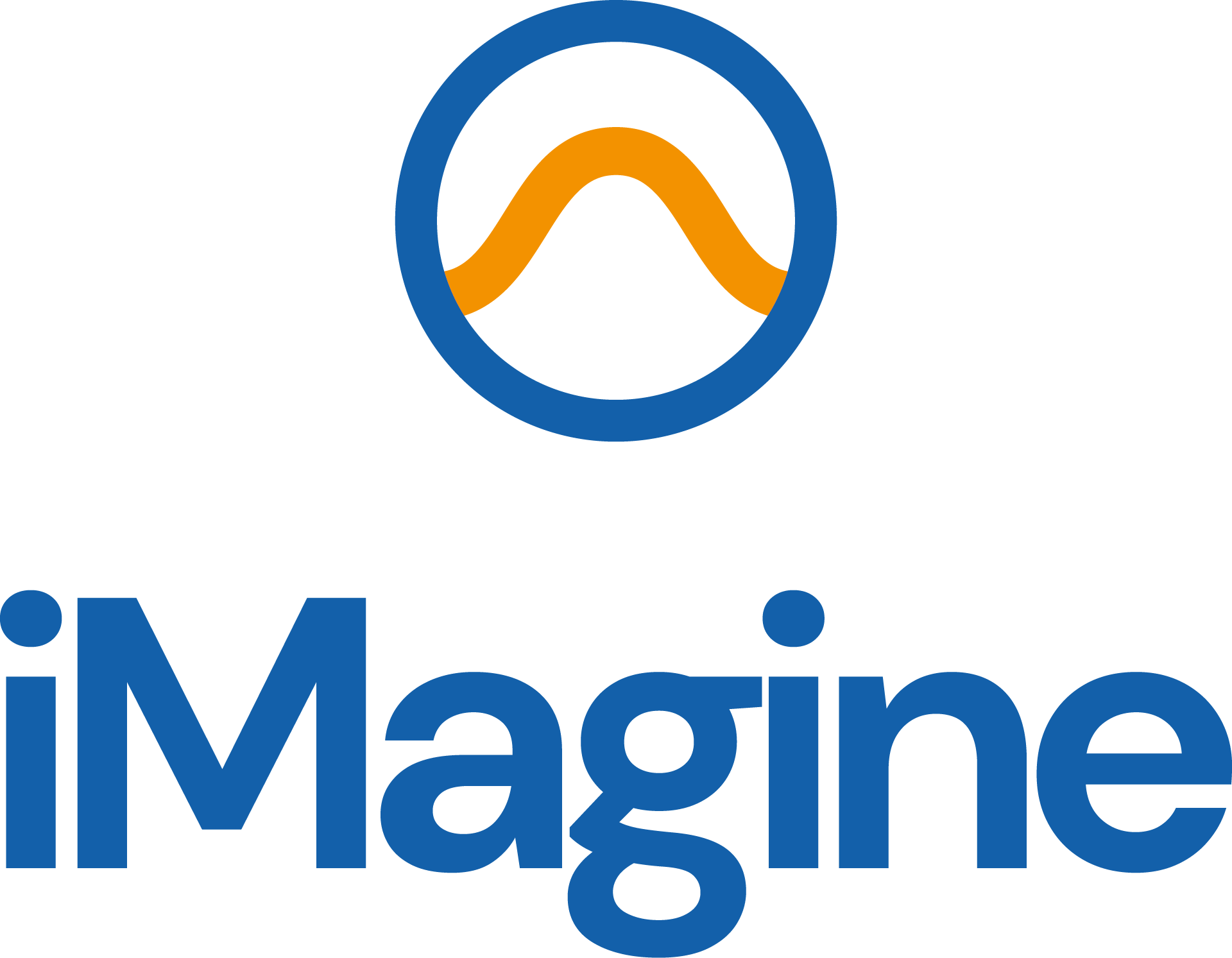 D4.2 1st Periodical assessment of AI and Infrastructure servicesStatus: Under EC Review
Dissemination Level: PublicDocument DescriptionDescriptionRevision HistoryCopyright and license infoThis material by Parties of the iMagine Consortium is licensed under a Creative Commons Attribution 4.0 International License. Table of contentExecutive summary  This report provides an assessment at M12 of the WP4 installations provided by the iMagine project under the Virtual Access (VA) mechanism. This assessment is based on the metrics collected by the M12 for WP4 installations during the first 2 periods of observation: M01-M06 and M07-M12.WP4 installations can be classified in two groups:iMagine AI platform operated in two installations:Task 4.1 - iMagine AI development serviceTask 4.2 - iMagine AI deployment serviceInfrastructure Services (Task 4.3) where 4 providers (CSIC, LIP, Walton, Tubitak) provide compute and storage services underpinning the iMagine AI platform, together offering 132,000 GPU hours, 6,000,000 CPU  and 1,500 TB month during the 36-month long project. In PY1 the ’ iMagine AI development service’ has been used at an increasing scale by 8 use cases of the project. This growth was facilitated by 1 online and 2 face-to-face training sessions (1 online and 1 face-to-face to the project use cases, 1 public tutorial at the EGI Conference). The installation served 16 users from 7 countries in the period, and these users started the development of 5 new AI models. All the use cases that the project supports are still in the service development phase (training and validating AI models), therefore the ‘iMagine AI deployment service’ was not yet in use during the first 12 months. The usage is expected to start in 2024 because the project use cases will reach delivery maturity, and because the project started attracting additional use cases via the open call and via its presence in the EOSC Marketplace. The 4 compute infrastructure providers from Task 4.3 are all online, and they are added one-by-one into the platform. By the end of the first year CSIC and LIP have been integrated and together delivered 662,547 CPU-hours, 14,400 GPU-hours and 34 TByte-month storage to the platform and the supported use cases. 89% of the budgeted CPU and GPU-hours, and 98% of the budgeted storage is still available for the remaining 2-years. The growth will be fuelled by adding Walton and Tubitak to the platform during Q1 of 2024. The first year was also a technology transitioning phase for the whole iMagine AI platform (Task 4.1 and 4.2). The setup moved from the DEEP software distribution to its successor, the AI4OS software developed by the AI4EOSC project. In order to make this transition transparent for the users, there was a transition phase where there was an overlap in the resource utilization, therefore the first half of the period had a higher usage (with both the old and new setups being used) compared to the second period (when only the new setup was used).IntroductionVirtual Access (VA) is financial instruments to reimburse the access provisioning costs to access providers. This instrument is provided by the European Commission to increase the sharing of research infrastructures and services that otherwise would not be available to international user groups.In VA, the services – also called “installations” – must be made available ‘free of charge at the point of use’ for European or International researchers. VA access is open and free access to services through communication networks to resources needed for research, without selecting the researchers to whom access is provided.Virtual Access to services of the iMagine catalogue applies to the following 2 categories: AI platform and compute infrastructure services in WP4Imaging data and analysis service in aquatic sciences in WP5This document provides Virtual Access metrics and assessment for WP4 during the 1st year of the project (Sep 2022 - Aug 2023). In the 1st project year WP4 worked on the establishment of the iMagine AI platform, serving the 8 use cases that are part of the consortium, and participated in the setup of the open call to attract further users from Q3 2023. 1.1 WP4 InstallationsWithin iMagine project 6 installations are part of Virtual Access work package 4. These installations support the baseline computing infrastructure of iMagine as part of the following services and their usage metrics:iMagine Platform AI Application Development Service (formally called DEEP): Is for development and validation of AI models. The service was used during PY1 by the 8 use cases. The usage is monitored with the following metrics: ML training cycles measured in CPU/GPU hoursNumber of AI models trainedThe total number of AI models developed both in the marketplace and privateNames of the countries reached over last year (users’ location)Number of the countries reached over last year (users’ location)iMagine Platform AI Application as a Service (formally called DEEP): Is for the delivery of validated models ‘as services’ for external users. During PY1 the service has not yet been delivered, as the use cases are still under development. However, the needed services to provide the functionality to the use cases have been deployed and are ready to be used. The usage is monitored with the following metrics: ML application usage cycles measured in CPU/GPU hoursNumber of AI applications hosted via the iMagine platform Names of the countries reached over last year (users’ location)Number of the countries reached over last year (users’ location)Cloud compute and storage services underpinning the previous two:IFCA CSIC Scientific Cloudin Spain: Was used since day 1 and installation migrated to a new setup mid-year (explained in section 2.3).INCD cloud in Portugal: The CPU part was used since day 1 . The GPU and storage are not yet in use, usage is expected from Q1 2024 when all resources are fully integrated in the platform.TR-FC1-ULAKBIM in Turkey: Was not used in the AI platform. Expected use to start in Q1 2024 when all resources are fully integrated in the platform.WaltonCloud in Ireland: Was integrated in the EGI Federated Cloud during Y1, and has not been used in the AI platform yet. Expected usage to start from Q1 2024.The usage is monitored with the following metrics: Number of usersCPU/GPU node-hours servedStorage servedNames of the countries reached (users’ location)Number of countries reached over the period (users’ location)InstallationsiMagine - AI Application Development ServiceMetricsAssessmentThe numbers reported for the iMagine AI platform refer for the specific usage of the system for developing AI-based image models and tools for aquatic science. As it can be seen, the usage of the platform has increased over the first year period, with a significant increase in the second half of the period. This is as expected due to two different facts. On the one hand, as outlined in the Section 1 - Introduction, the platform software stack was transitioned from the DEEP-2 to the AI4OS-1 software, with an overlap of the two systems in order to provide a transparent transition for the users. On the other hand, there is an increase in the CPU usage as use cases are in the initial phases of developing the models using CPU based deployments, before transitioning to large-scale training of them using CPU resources. iMagine - AI Applications as a ServiceMetricsAssessmentThe numbers are as expected. Although use cases are actively developing their models, these have not reached the expected maturity to be delivered as services towards end users (expected in M20). However, we expect that the usage numbers start to increase from Q1 2024, as the use cases will start deploying inference services for internal testing. IFCA-CSIC Scientific Cloud – CPUMetricsAssessmentThe resources delivered by this installation include the following two different usages:Deployment of the control plane of the iMagine platform (e.g. API, dashboard, etc.) and storage services (e.g. NextCloud).Deployment of the platform nodes used to deliver the computing power for the iMagine AI platform and AI as  a Service installations.As it can be seen from the given numbers, there has been a decrease of the usage in the second half of the period. This is due to the fact that the platform resources were migrated from the old installation software (DEEP-2) to the new platform software (AI4OS-1). During the transition period there was an overlap on the resources usage, leading to an increase of the usage during the first part of the period.IFCA-CSIC Scientific Cloud – GPUMetricsAssessmentThese resources are being used solely by the iMagine AI platform to deliver computing power to the use cases to develop their AI models. As it can be seen, there is also a decrease in the usage, due to two different facts:In Q1 2023 there was an in-person use case workshop, including a set of tutorials, that led to a spike in the usage.The platform was also affected by the transition to the new platform, suffering from the same resource utilization overlap.The overall numbers are aligned with the expectations, taking into account that use cases are exploiting CPU resources for the initial development phases of the AI models (i.e. higher CPU usage) so that reach a state when they can do training at scale, using GPU resources (i.e. when the GPU utilization will raise).IFCA-CSIC Scientific Cloud – StorageMetricsAssessmentThe numbers indicate the storage used through the Nextcloud Cloud storage deployed for the iMagine AI platform. The number is low due to several reasons: use cases datasets are undergoing a labelling and data preparation phase, and users have not yet reached the large scale training phase of their models are the most relevant reasons. Within iMagine we are working on providing online labelling systems through the AI platform itself, as a way to ease this process online, so that data can be uploaded and accessed from the early stages of the machine learning life cycle.INCD – CPUMetricsAssessmentINCD Cloud has been used for testing and integration of the iMagine AI platform over the second half of the period. It is expected that, as with the rest of cloud providers, its usage will increase starting in Q1 2024. INCD-GPUMetricsAssessmentINCD Cloud has been used for testing and integration of the iMagine AI platform over the second half of the period. It is expected that, as with the rest of cloud providers, its usage will increase starting in Q1 2024.INCD-StorageMetricsAssessmentINCD Cloud has been used for testing and integration of the iMagine AI platform over the second half of the period. It is expected that, as with the rest of cloud providers, its usage will increase starting in Q1 2024.TR-FC1-ULAKBIMMetricsAssessmentThe TR-FC1-ULAKBIM was not used in this period, due to the fact that the iMagine AI platform was transitioning from the old software stack to the new one and the deployment effort focused on this transition, transparent for the use cases. iMagine WP will now focus on the upscaling on the platform towards the rest of the cloud installations. It is expected that TR-FC1-ULAKBIM installation will be used in Q1 2024.WaltonCloud – CPUMetricsAssessmentThe WaltonCloud was not used in this period, due to the fact that the installation was in the process of being integrated in the EGI Federated Cloud and that the iMagine AI platform was transitioning from the old software stack to the new one and the deployment effort focused on this transition, transparent for the use cases. iMagine WP will now focus on the upscaling on the platform towards the rest of the cloud installations.. It is expected that WaltonCloud installation will be used in Q1 2024.WaltonCloud – StorageMetricsAssessmentThe WaltonCloud was not used in this period, due to the fact that the installation was in the process of being integrated in the EGI Federated Cloud and that the iMagine AI platform was transitioning from the old software stack to the new one and the deployment effort focused on this transition, transparent for the use cases. iMagine WP will now focus on the upscaling on the platform towards the rest of the cloud installations.. It is expected that WaltonCloud installation will be used in Q1 2024.D4.2 1st Periodical assessment of AI and Infrastructure servicesD4.2 1st Periodical assessment of AI and Infrastructure servicesD4.2 1st Periodical assessment of AI and Infrastructure servicesD4.2 1st Periodical assessment of AI and Infrastructure servicesWork Package 4Work Package 4Work Package 4Work Package 4Document TypeDeliverableDeliverableDeliverableDocument StatusUnder EC ReviewVersion1.0Dissemination levelPublicPublicPublicLead Partner CSICCSICCSICAuthorsÁlvaro López García (CSIC)Álvaro López García (CSIC)Álvaro López García (CSIC)ReviewersGergely Sipos (EGI Foundation)Gergely Sipos (EGI Foundation)Gergely Sipos (EGI Foundation)Moderated byHien Bui (EGI Foundation)Hien Bui (EGI Foundation)Hien Bui (EGI Foundation)Approved byGergely Sipos (EGI Foundation)Gergely Sipos (EGI Foundation)Gergely Sipos (EGI Foundation)DOI10.5281/zenodo.842200410.5281/zenodo.842200410.5281/zenodo.8422004Document linkhttps://documents.egi.eu/document/4007 https://documents.egi.eu/document/4007 https://documents.egi.eu/document/4007 AbstractThe report provides the first-year usage statistics and assessment of all the Artificial Intelligence platform and the underlying Infrastructure services provided under virtual access in WP4.KeywordsAI, Virtual Access, Infrastructure, Cloud, CPU, GPU, Storage, Services, InstallationsIssueItemCommentsAuthor/ReviewerV 0.1Draft versionÁlvaro López García (CSIC)V 0.3Revised versionIncorporating comments from reviewers.Álvaro López García (CSIC)V 1.0Submitted versionHien Bui (EGI Foundation)DescriptionThe iMagine AI Application Development Service allows Artificial Intelligence developers to prototype, build and train AI applications, exploiting resources from EU e-Infrastructures. The installation allows the prototyping of AI models and applications through the train-test-evaluation cycle on underlying GPU-CPU-Storage. Once a model has been initially built, the Dashboard allows users to interact with resources and with the Open Catalogue. The service can store the history of all the performed training sessions for the monitoring the status of training directly from the training Dashboard. The development environment is based on JupyterLab instances, where users have access to major data science, artificial intelligence, machine learning and deep learning frameworks and various tools, with corresponding user support.TaskT4.1URLhttps://dashboard.cloud.imagine-ai.eu/ Service CategoryInfrastructure serviceService Cataloguehttps://marketplace.eosc-portal.eu/services/imaging-ai-platform-for-aquatic-science ProvidersCSIC, LIP, UPV, KIT, IISASLocationSpain, Slovakia, Germany, PortugalDurationM1-M36Modality of accessAPI and Web GUI based access (M1-M36)Additional terms: https://confluence.egi.eu/display/IMPAIP/Acceptable+Use+Policy Support offeredSupport is offered via the EGI Helpdesk. Detailed documentation about service, APIs, user guides, tutorials, etc. available.https://confluence.egi.eu/display/IMPAIP/User+guide#Userguide-Gettingaccess Operational since2020User definitionSingle researchers, collaborations of any size, citizen scientistsMetric nameBaselineDefine how measurement is doneM1-M6M7-M12Number of AI models developed30logs55Number of AI models trained500logs55ML training cycles (CPU+GPU-hours)4.000.000logs105,456448,680Number of countries reach                                                10logs67Names of countries reachSP, PT, FR, US, DE, UK, SK, CZ, CH, AUlogsFR, BE, ES, IT, PT, IEFR, BE, ES, IE, DE, SK, NLDescriptionThe iMagine AI Applications as a Service allows the transitioning of developed and trained AI/ML models into online services, following a serverless architecture.This installation allows the deployment of the AI models as an application to be offered to end users (i.e. not the application developers in the project, but for researchers outside), making it possible to build imaging data tools as production services. With the serverless approach the service can exploit the full potential of this computing model (i.e. function composition, event-based processing). Served models will exploit the DEEPaaS API to expose the underlying functionality. TaskT4.2URLNot yet deployed. Will be available under https://services.imagine-ai.eu or similar locationService CategoryService CatalogueProvidersCSIC, LIP, UPV, KIT, IISASLocationSpain, Slovakia, GermanyDuration36 monthsModality of accessAPI and Web GUI based access (M1-M36)Additional terms: https://confluence.egi.eu/display/IMPAIP/Acceptable+Use+Policy Support offeredSupport is offered via the EGI Helpdesk. Detailed documentation about service, APIs, user guides, tutorials, etc. available.Operational since2020User definitionSingle researchers, collaborations of any size, citizen scientistsMetric nameBaselineDefine how measurement is doneM1-M6M7-M12ML application usage cycles, measured in CPU/GPU hours0Logs00Number of AI applications hosted via the iMagine platform15Logs00Number of countries reached over last year0Logs00Names of the countries reached over last yearN/ALogsN/A0DescriptionA federated compute environment based on the EGI Cloud Compute services, with multiple IaaS providers that offer compute resources (CPUs and GPUs) as VMs, alongside associated storage (Block/Object storage) for storing and accessing datasets. The service is suitable for hosting and processing of large datasets in a scalable way and is used as the major element of the EOSC Compute Platform.TaskT4.3URLhttps://www.egi.eu/services/cloud-compute/ Service CategoryInfrastructure serviceService Cataloguehttps://www.egi.eu/services/cloud-compute/ LocationSpainDuration36 monthsModality of accessServices are free at the point of use. Access to the service require registration as an EGI user on Check-in and enrolment into a Virtual Organisation for authorisationSupport offeredTechnical support is provided via the helpdesk central support team, and by the support team at the installation. EGI provides central documentation, trainings, webinars and hands-on sessions during conferences and events.Operational since2012User definitionSingle researchers, small communities, large collaborations Metric nameBaselineDefine how measurement is doneM1-M6M7-M12CPU node/hours served over the period3MCollected from local accounting94,656393,888Names of the countries reached over the periodES, PT, FR, UK, IT, GE, BE, SK, PLCollected from local AAI systemFR, BE, ES, IT, PT, IEFR, BE, ES, IE, DE, SK, NLNumber of countries reached over the period9Collected from local AAI system67Number of users200Collected from local AAI system2016DescriptionA federated compute environment based on the EGI Cloud Compute services, with multiple IaaS providers that offer compute resources (CPUs and GPUs) as VMs, alongside associated storage (Block/Object storage) for storing and accessing datasets. The service is suitable for hosting and processing of large datasets in a scalable way and is used as the major element of the EOSC Compute Platform.TaskT4.3URLhttps://www.egi.eu/services/cloud-compute/ Service CategoryInfrastructure serviceService Cataloguehttps://www.egi.eu/services/cloud-compute/ LocationSpainDuration36 monthsModality of accessServices are free at the point of use. Access to the service require registration as an EGI user on Check-in and enrolment into a Virtual Organisation for authorisationSupport offeredTechnical support is provided via the helpdesk central support team, and by the support team at the installation. EGI provides central documentation, trainings, webinars and hands-on sessions during conferences and events.Operational since2012User definitionSingle researchers, small communities, large collaborationsMetric nameBaselineDefine how measurement is doneM1-M6M7-M12GPU node/hours served over the period1MCollected from local accounting10,8003,600Names of the countries reached over the periodES, PT, FR, UK, IT, GE, BE, SK, PLCollected from local AAI systemFR, BE, ES, IT, PT, IEFR, BE, ES, IE, DE, SK, NLNumber of countries reached over the period9Collected from local AAI system67Number of users200Collected from local AAI system2016DescriptionA federated compute environment based on the EGI Cloud Compute services, with multiple IaaS providers that offer compute resources (CPUs and GPUs) as VMs, alongside associated storage (Block/Object storage) for storing and accessing datasets. The service is suitable for hosting and processing of large datasets in a scalable way and is used as the major element of the EOSC Compute Platform.TaskT4.3URLhttps://www.egi.eu/services/cloud-compute/ Service CategoryInfrastructure serviceService Cataloguehttps://www.egi.eu/services/cloud-compute/ LocationSpainDuration36 monthsModality of accessServices are free at the point of use. Access to the service require registration as an EGI user on Check-in and enrolment into a Virtual Organisation for authorisationSupport offeredTechnical support is provided via the helpdesk central support team, and by the support team at the installation. EGI provides central documentation, trainings, webinars and hands-on sessions during conferences and events.Operational since2012User definitionSingle researchers, small communities, large collaborationsMetric nameBaselineDefine how measurement is doneM1-M6M7-M12Names of the countries reached over the periodES, PT, FR, UK, IT, GE, BE, SK, PLCollected from local AAI systemFR, BE, ES, IT, PT, IEFR, BE, ES, IE, DE, SK, NLNumber of countries reached over the period9Collected from local AAI system67Number of users> 200Collected from local AAI system2016Storage served over the period1 PBCollected from local accounting030DescriptionA federated compute environment based on the EGI Cloud Compute services, with multiple IaaS providers that offer compute resources (CPUs and GPGPUs) as VMs, alongside associated storage (Block/Object storage) for storing and accessing datasets. The service is suitable for hosting and processing of large datasets in a scalable way and is used as the major element of the EOSC Compute Platform.TaskT4.3URLhttps://www.egi.eu/services/cloud-compute/ Service CategoryInfrastructure serviceService Cataloguehttps://www.egi.eu/services/cloud-compute/ LocationPortugalDuration36 monthsModality of accessModality of access (Duration): API and Web GUI based access (M01-M36)Support offeredHelpdesk, support for deployment and usage of ML applicationsOperational since2018User definitionMostly user communities both big and small that correspond toopenstack tenantsMetric nameBaselineDefine how measurement is doneM1-M6M7-M12CPU/hours served over the period3,900,000openstack accounting0174,003Names of the countries reached over the periodES, PTcountry of tenant email0FR, BE, ES, IE, DE, SK, NLNumber of countries reached over the period2country of tenant email07Number of users50openstack tenant016DescriptionA federated compute environment based on the EGI Cloud Compute services, with multiple IaaS providers that offer compute resources (CPUs and GPGPUs) as VMs, alongside associated storage (Block/Object storage) for storing and accessing datasets. The service is suitable for hosting and processing of large datasets in a scalable way and is used as the major element of the EOSC Compute Platform.TaskT4.3URLhttps://www.egi.eu/services/cloud-compute/ Service CategoryInfrastructure serviceService Cataloguehttps://www.egi.eu/services/cloud-compute/ LocationPortugalDuration36 monthsModality of accessModality of access (Duration): API and Web GUI based access (M01-M36)Support offeredHelpdesk, support for deployment and usage of ML applicationsOperational since2018User definitionMostly user communities both big and small that correspond toopenstack tenantsMetric nameBaselineDefine how measurement is doneM1-M6M7-M12GPU node/hours served over the period> 15000openstack accounting00Names of the countries reached over the periodPT, EScountry of tenant email00Number of countries reached over the period2country of tenant email00Number of users50openstack tenant00DescriptionA federated compute environment based on the EGI Cloud Compute services, with multiple IaaS providers that offer compute resources (CPUs and GPGPUs) as VMs, alongside associated storage (Block/Object storage) for storing and accessing datasets. The service is suitable for hosting and processing of large datasets in a scalable way and is used as the major element of the EOSC Compute Platform.TaskT4.3URLhttps://www.egi.eu/services/cloud-compute/ Service CategoryInfrastructure serviceService Cataloguehttps://www.egi.eu/services/cloud-compute/ LocationPortugalDuration36 monthsModality of accessModality of access (Duration): API and Web GUI based access (M01-M36)Support offeredHelpdesk, support for deployment and usage of ML applicationsOperational since2018User definitionMostly user communities both big and small that correspond toopenstack tenantsMetric nameBaselineDefine how measurement is doneM1-M6M7-M12Names of the countries reached over the periodES, PTcountry of tenant email0FR, BE, ES, IE, DE, SK, NLNumber of countries reached over the period2country of tenant email07Number of users50openstack tenant016TB/month served over the period> 100openstack accounting03.4DescriptionA federated compute environment based on the EGI Cloud Compute services, with multiple IaaS providers that offer compute resources (CPUs and GPUs) as VMs, alongside associated storage (Block/Object storage) for storing and accessing datasets. The service is suitable for hosting and processing of large datasets in a scalable way and is used as the major element of the EOSC Compute Platform.TaskT4.3URLhttps://www.egi.eu/services/cloud-compute/ Service CategoryInfrastructure serviceService Cataloguehttps://www.egi.eu/services/cloud-compute/ LocationTURKEYDuration36 monthsModality of accessModality of access (Duration): API and Web GUI based access (M01-M36)Support offeredTechnical support is provided via the helpdesk central support team, and by the support team at the installation. EGI provides central documentation, trainings, webinars and hands-on sessions during conferences and events.Operational since2014User definitionSingle researchers, small and big communtitiesMetric nameBaselineDefine how measurement is doneM1-M6M7-M12GPU node/hours served over the period with 2 CPU, 40 core and 4 GPU (V100)29433.6Local Accounting 00Names of the countries reached over the periodTRTurkey, National HPC Centre00Number of countries reached over the period1Turkey, National HPC Centre00Number of unique users269Local Accounting 00DescriptionA federated compute environment based on the EGI Cloud Compute services, with multiple IaaS providers that offer compute resources (CPUs and GPUs) as VMs alongside associated storage (Block/Object storage) for storing and accessing datasets. The service is suitable for hosting and processing of large datasets in a scalable way.TaskT4.3URLhttps://www.egi.eu/services/cloud-compute/ Service CategoryInfrastructure serviceService Cataloguehttps://www.egi.eu/services/cloud-compute/  LocationWaterford, IrelandDuration36 monthsModality of accessA federated compute environment based on the EGI Cloud Compute services, with multiple IaaS providers that offer compute resources (CPUs and GPGPUs) as VMs, alongside associated storage (Block/Object storage) for storing and accessing datasets. Support offeredUser onboardingOperational since2016User definitionSingle researchers, small and big communitiesMetric nameBaselineDefine how measurement is doneM1-M6M7-M12CPU/hours served over the period   11,586,723OpenStack builtin statistics for reference period00Names of the countries reached over the period0To be developed00Number of countries reached over the period0To be developed00Number of users105Checked against User logins over 12 month period00DescriptionA federated compute environment based on the EGI Cloud Compute services, with multiple IaaS providers that offer compute resources (CPUs and GPUs) as VMs alongside associated storage (Block/Object storage) for storing and accessing datasets. The service is suitable for hosting and processing of large datasets in a scalable way.TaskT4.3URLhttps://www.egi.eu/services/cloud-compute/ Service CategoryInfrastructure serviceService Cataloguehttps://www.egi.eu/services/cloud-compute/ LocationWaterford, IrelandDuration36 monthsModality of accessA federated compute environment based on the EGI Cloud Compute services, with multiple IaaS providers that offer compute resources (CPUs and GPGPUs) as VMs, alongside associated storage (Block/Object storage) for storing and accessing datasets. Support offeredUser onboardingOperational since2016User definitionSingle researchers, small and big communitiesMetric nameBaselineDefine how measurement is doneM1-M6M7-M12Names of the countries reached over the period0To be developed00Number of countries reached over the period0To be developed00Number of users105Checked against User logins over 12 month period00TB/month served over the period1188OpenStack builtin statistics for reference period00